2. SINIF ÇIKARMA İŞLEMLERİ-resimli                                                        no:2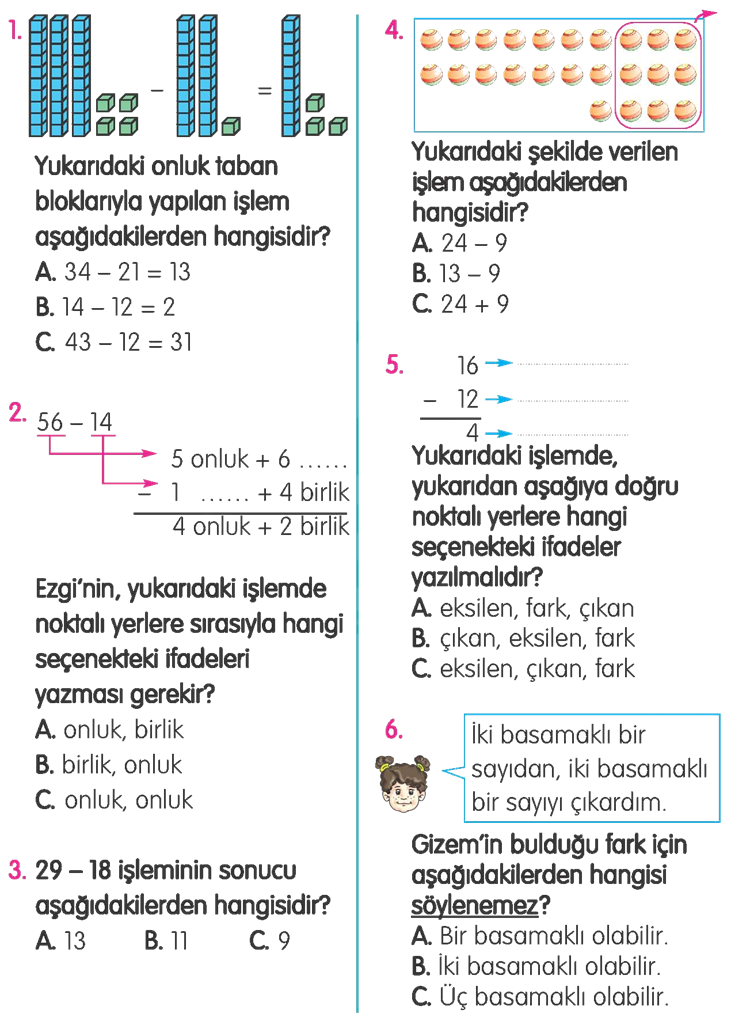 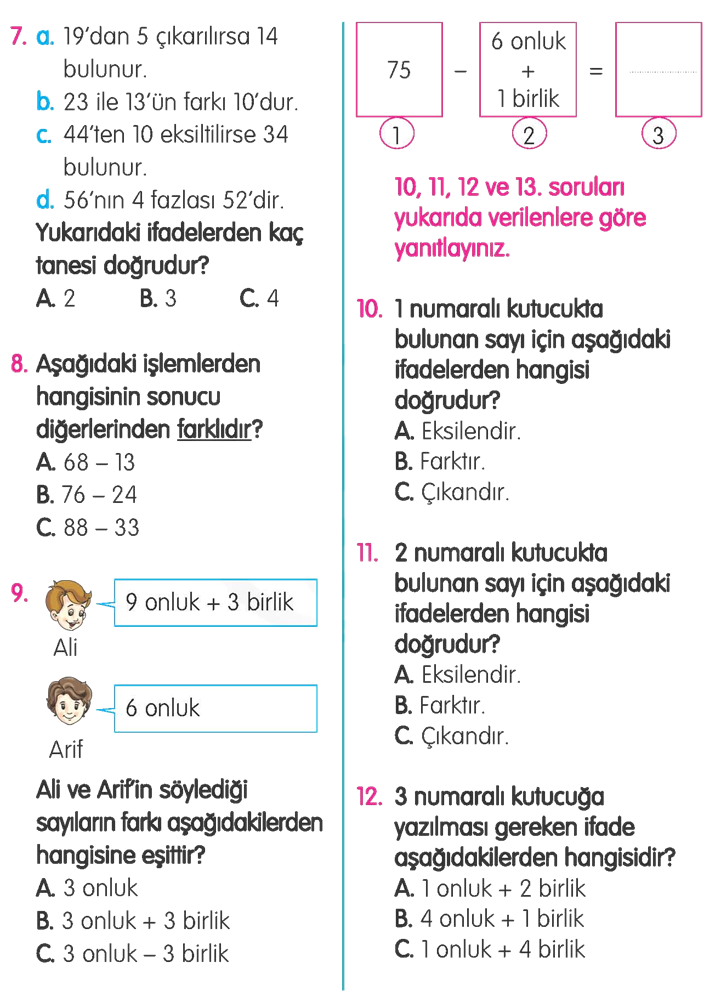 